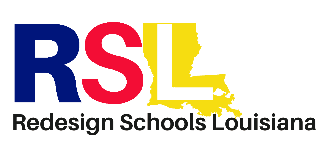 The Board of Directors of Redesign Schools Louisiana is approving the relocation of any and all contents of Zion City School to Dalton Elementary, a Redesign School and Lanier Elementary, Redesign School.Signed, Genevieve Pope, Board President 